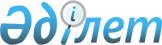 О внесении изменений и дополнений в постановление Правительства Республики Казахстан от 7 октября 2011 года № 1151 "Некоторые вопросы объектов, подлежащих государственной охране"Постановление Правительства Республики Казахстан от 29 декабря 2016 года № 911.
      Правительство Республики Казахстан ПОСТАНОВЛЯЕТ:
      1. Внести в постановление Правительства Республики Казахстан от 7 октября 2011 года № 1151 "Некоторые вопросы объектов, подлежащих государственной охране" (САПП Республики Казахстан, 2011 г., № 56, ст. 800) следующие изменения и дополнения:
      в Правилах определения объектов, подлежащих государственной охране, утвержденных указанным постановлением:
      в части второй пункта 6 подпункт 4-1) исключить;
      часть вторую пункта 7 дополнить подпунктом 3-1) следующего содержания:
      "3-1) объекты юридических лиц по хранению взрывчатых и ядовитых веществ.";
      в требованиях по инженерно-технической укрепленности объектов, подлежащих государственной охране, утвержденных указанным постановлением:
      в пункте 1:
      дополнить подпунктами 67) и 68) следующего содержания:
      "67) пост охраны – наряд полиции, обеспечивающий охрану объекта или его части;
      68) наблюдательная вышка – сооружение, предназначенное для наблюдения за периметром охраняемого объекта/территории и передачи сигналов тревоги.";
      пункт 2 изложить в следующей редакции: 
      "2. Настоящие требования распространяются на действующие, вновь проектируемые, реконструируемые и технически перевооружаемые объекты, подлежащие государственной охране, независимо от формы собственности и ведомственной принадлежности, расположенные на территории Республики Казахстан, а также устанавливают нормы, порядок и способы оснащения инженерно-техническими средствами и системами безопасности объектов с целью противодействия преступным посягательствам на них.
      Требования по инженерно-технической укрепленности объектов Вооруженных Сил, других войск и воинских формирований предусматриваются в соответствии с Указом Президента Республики Казахстан от 5 июля 2007 года № 364 "Об утверждении общевоинских Уставов Вооруженных сил, других войск и воинских формирований Республики Казахстан", а также приказами первых руководителей соответствующих государственных органов.
      Службой государственной охраны Республики Казахстан устанавливаются дополнительные требования к системе антитеррористической защиты объектов, уязвимых в террористическом отношении, предназначенных для пребывания охраняемых лиц, с учетом настоящих требований, объема и специфики организационных, охранных, режимных и иных мер, обеспечивающих необходимые уровни их безопасности.";
      в пункте 4 вносятся поправки на казахском языке, текст на русском языке не изменяется;
      подпункт 2) пункта 6 изложить в следующей редакции:
      "2) категория В – объекты Вооруженных Сил Республики Казахстан, других войск и воинских формирований; объекты, связанные с добычей и переработкой топливно-энергетических полезных ископаемых, объекты химической промышленности; объекты водного хозяйства – гидротехнические сооружения: гидроузлы, шлюзы, плотины; водохранилища, объекты и обособленные помещения организаций по разработке, производству, испытанию и хранению взрывчатых, ядовитых, особо опасных, бактериологических, биологических и химических веществ; объекты жизнеобеспечения; организация по проведению стационарной судебно-психиатрической экспертизы и исследования лиц, подозреваемых в совершении тяжких преступлений;";
      абзац третий пункта 11 изложить в следующей редакции:
      "К инженерно-технической укрепленности объектов и помещений организаций, занятых проведением работ по разработке, производству, испытанию, хранению взрывчатых, особо опасных, бактериологических, биологических веществ, источников ионизирующего излучения, радиоактивных и двойного назначения материалов, применяются специальные требования по обеспечению безопасности в соответствии с гигиеническими нормативами "Санитарно-эпидемиологические требования к обеспечению радиационной безопасности", Санитарными правилами "Санитарно-эпидемиологические требования к обеспечению радиационной безопасности", Правилами физической защиты ядерных материалов и ядерных установок и другими нормативными актами, соответственно области применения.";
      дополнить пунктом 11-1 следующего содержания:
      "11-1. Требования к поверхностным постоянным складам взрывчатых веществ:
      1) должны иметь водоотводные канавы;
      2) дороги и подъездные пути должны содержать в чистоте и исправности;
      3) хранилища располагаются так, чтобы обеспечивался свободный подход и подъезд к каждому из них;
      4) выдерживаются расстояния между отдельными хранилищами, хранилищами и различными зданиями и сооружениями на территории склада и вне ее, не менее противопожарных разрывов, определенных в соответствии с приложением 11 Правил обеспечения промышленной безопасности для опасных производственных объектов, ведущих взрывные работы;
      5) склады ограждаются и имеют запретную зону шириной от ограды не менее 50 метров. На границах запретной зоны устанавливаются ограждения и предупредительные знаки.
      На территории склада допускается располагать караульные вышки, будки для сторожевых собак, вышки (мачты, столбы) с фонарями, прожекторами, помещение для хранения противопожарных средств и оборудования, противопожарные водоемы, проходные будки (контрольно-пропускной пункт).
      За запретной зоной склада в пределах опасной зоны допускается размещать: полигон для испытаний и уничтожения взрывчатых материалов, сжигания тары, караульное помещение, административно-бытовое помещение для персонала, обслуживающего склад, пункты обслуживания и заправки средств механизации, котельные, склады топлива, водопроводные и канализационные насосные станции, трансформаторные подстанции, уборные.
      Расстояние от ограды до ближайшего хранилища – не менее 40 метров. В горных местностях это расстояние допускается уменьшать.
      Ограждения выполняются из железобетонных или металлических решеточных конструкций (из прута толщиной не менее 18 мм, с просветом между прутами, не превышающим 100 мм), кирпича, металлических листов (толщиной не менее 2 мм) или сетки (из арматуры диаметром не менее 5 мм и размером ячейки 70 х 70 мм, но не более 10 мм диаметром при размере ячейки 150 х 150 мм).
      Высота ограды должна быть не менее 2,5 метров, усиленная в противоподкопном отношении железобетонным цоколем или арматурной сеткой с заглублением в землю на 200-400 мм.
      В ограде устраиваются ворота и калитка, запирающиеся на замки.
      На территории склада и запретной зоны вокруг него убираются деревья и кустарники, сухая трава и другие легковоспламеняющиеся предметы.";
      дополнить пунктом 35-1 следующего содержания:
      "35-1. На объектах категории А и В, расположенных в промышленной зоне вне населенных пунктов, с учетом рельефа местности подразделением выкапываются окопы, обеспечивающие круговой обзор и обстрел подступов к посту (объекту), не менее 50 м.";
      подпункт 1) пункта 53 изложить в следующей редакции:
      "1) при наличии периметрового ограждения наружные эвакуационные двери зданий не должны иметь запоров, которые не могут быть открыты изнутри без ключа;".
      2. Настоящее постановление вводится в действие по истечении десяти календарных дней после дня его первого официального опубликования.
					© 2012. РГП на ПХВ «Институт законодательства и правовой информации Республики Казахстан» Министерства юстиции Республики Казахстан
				
Премьер-Министр
Республики Казахстан
Б. Сагинтаев